      Неделя ПСИХОЛОГИИ-2023В рамках недели психологии 23.11.2023 года специалисты нашего центра провели игровое занятие для учащихся начальных классов "Психология- удивительная наука" .
 Ребята побывали на различных станциях, выполняли увлекательные задания, узнали много  интересных фактов о психологии.
Все участники с успехом преодолели испытания, получили массу ярких впечатлений, море положительных эмоций.
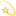 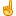 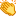 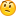 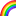 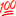 #ГодПедагогаНаставника
#ГПН_2023
#Образование33
#НеделяПсихологии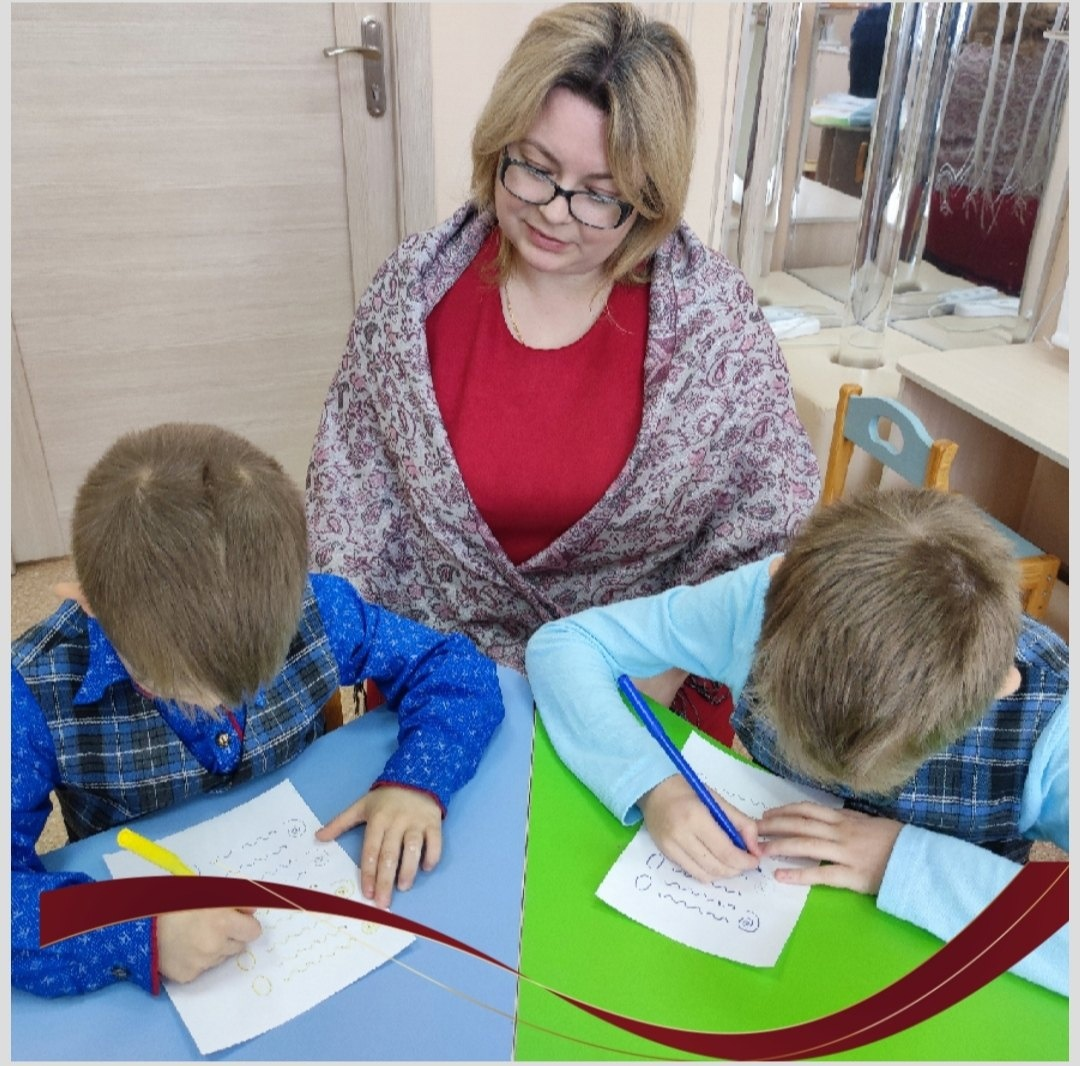 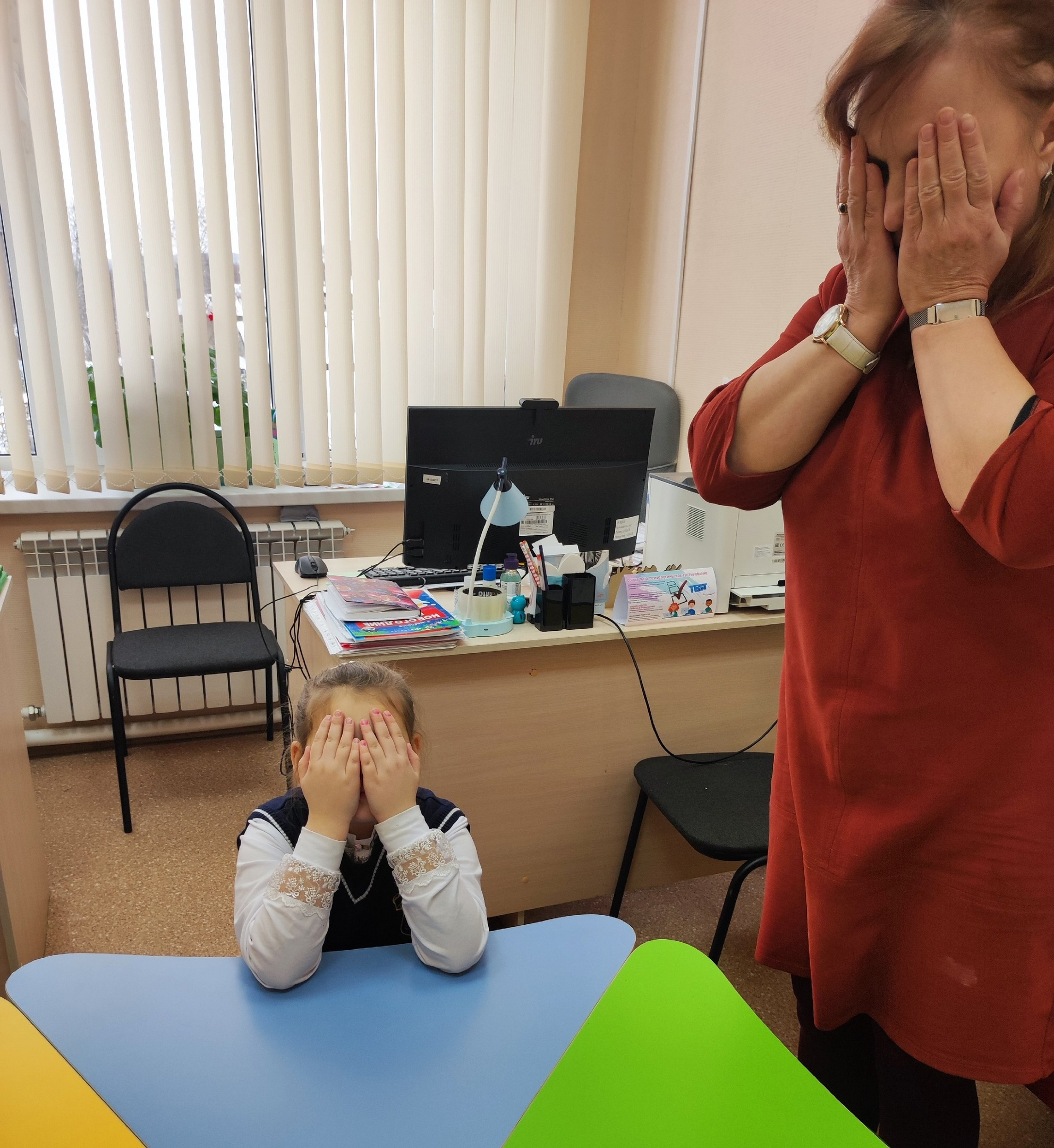 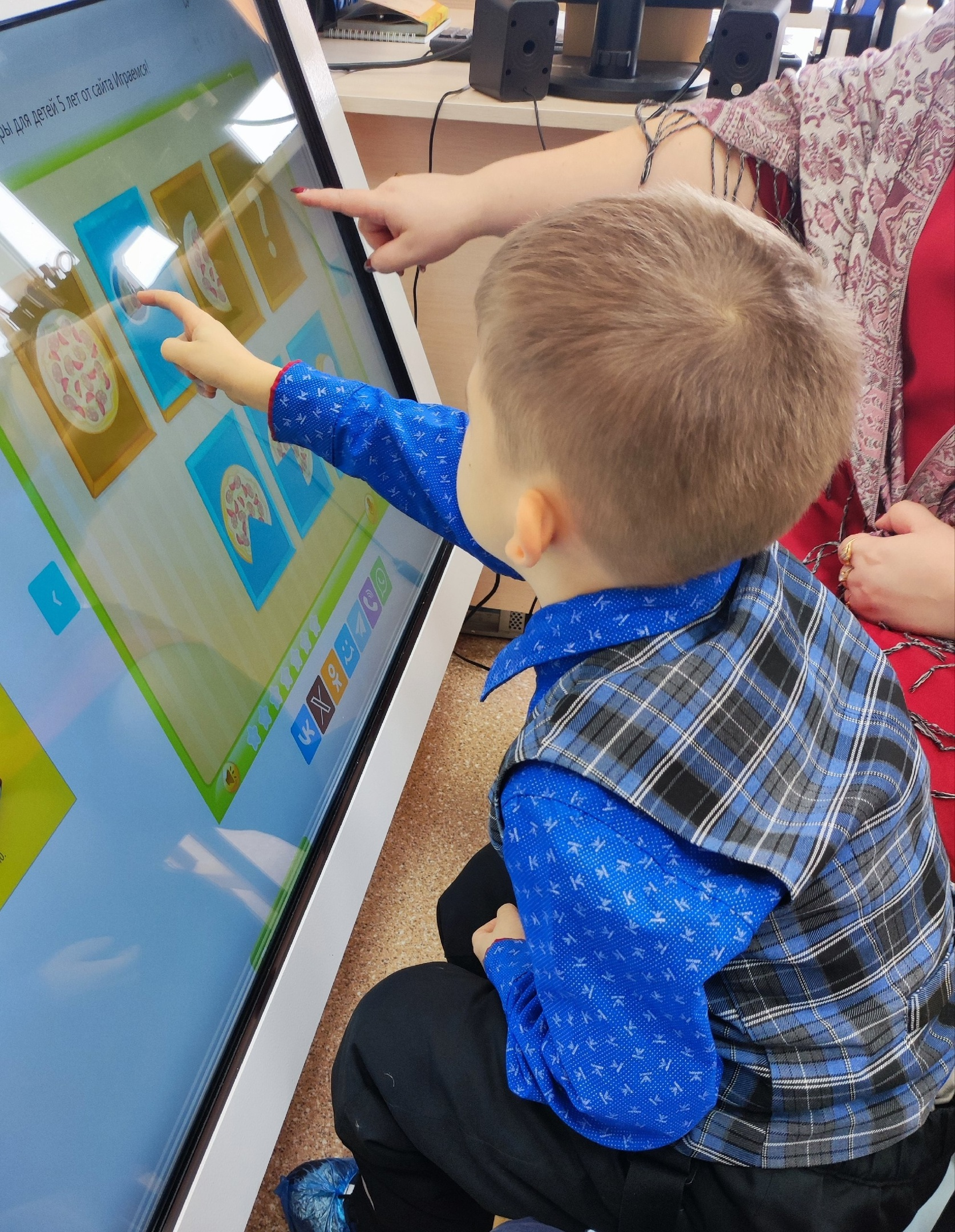 #ГодПедагогаНаставника
#ГПН_2023
#Образование33
#НеделяПсихологии